EM Waves, Light, and Sound Test Review Answers				Name: ________________________QuestionAnswerWhat do all waves transfer?
energyDraw a wave and label these parts:  crest, trough, wavelength, amplitude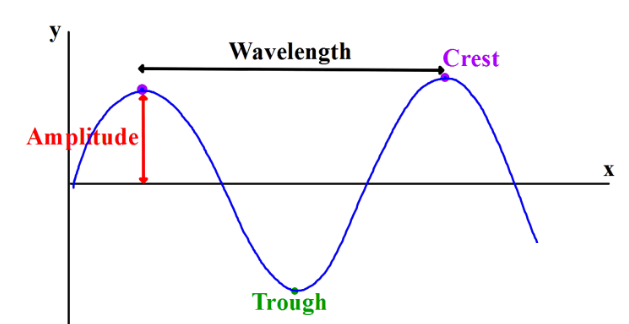 How is wavelength measured in a longitudinal wave?two adjacent compressions or rarefactions How are the waves on the electromagnetic spectrum arranged?By lowest frequency/longest wavelength to highest frequency/shortest wavelengthList the electromagnetic spectrum in order from lowest frequency/longest wavelength to highest frequency/shortest wavelength?Radio waves, microwaves, infrared, visible, ultraviolet, X-rays, and gamma-raysHow are electromagnetic waves different from each other?Different frequency/wavelengthWhen visible light is absorbed by matter what happens to it?It converts to thermal energy (heat)How does color affect the absorption of visible light?The darker the color, the more it absorbsWhat part of the electromagnetic spectrum can be broken into seven colors?Visible lightName the color of visible light in order from shortest wavelength to longest wavelength.ROYGBIVWhen all seven colors of visible light are present, what color is the visible light?whiteHow do we see specific colors of visible light?The color we see is being reflected but the rest are being absorbedWhat is the relationship between frequency and wavelength?low frequency/long wavelengthhighest frequency/shortest wavelengthHow does a sound wave get started?A vibrationWhat type of wave is a sound wave?Longitudinal and mechanicalThrough what state of matter do sound waves travel the fastest?  Slowest?Fastest – solid             slowest - gasWhat factors affect how fast sound waves travel?Temperature, density/ state of matter/different mediumsHow is the volume (loudness) of a sound changed?Increasing intensity/amplitudeHow is an echo produced?It is a reflection of a sound wave; it bounces back How does 265 Hz compare to 512 Hz?256 Hz would be a longer wavelength, lower pitch, lower frequencyHow many decibels is the volume of normal conversation?60 hertzAt what decibel level can hearing be damaged?90 with long exposureHow are frequency and pitch related?Higher frequency = higher pitchlower frequency = lower pitchWhy is there no sound in space?Sound is a mechanical wave; it needs a medium to travel through